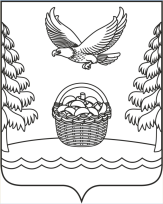 РОССИЙСКАЯ ФЕДЕРАЦИЯИРКУТСКАЯ ОБЛАСТЬЗиминский районАдминистрацияХарайгунского муниципального образованияП О С Т А Н О В Л Е Н И Еот «29» января 2024 г.            с. Харайгун                             № 11В целях упорядочения адресного реестра Харайгунского муниципального образования, в соответствии с Федеральным Законом от 06.10.2003г. №131-ФЗ «Об общих принципах организации местного самоуправления в Российской Федерации», Федеральным Законом от 28.2.2013 г. № 443-ФЗ «О Федеральной информационной адресной системе и внесении изменений в Федеральный закон «Об общих принципах организации местного самоуправления в Российской Федерации»,  Постановлением Правительства РФ от 22.05.2015 № 492 «О составе сведений об адресах, размещаемых в государственном адресном реестре, разделом IV Правил межведомственного информационного взаимодействия при ведении государственного адресного реестра», постановлением Правительства Российской Федерации от 19 ноября 2014 года №1221 «Об утверждении Правил присвоения, изменения и аннулирования адресов», рассмотрев материалы Филиала федерального государственного бюджетного учреждения «Кадастровая палата Федеральной службы государственной регистрации кадастра  и картографии» по Иркутской области, руководствуясь ст. 23,46 Устава  Харайгунского муниципального образования,  администрация Харайгунского муниципального образованияПОСТАНОВЛЯЕТ:1. Присвоить адрес объекту адресации с кадастровым номером 38:05:120102:1497 - Российская Федерация, Иркутская область, муниципальный район Зиминский, сельское поселение Харайгунское, территория СНТ Прогресс, улица 9-я, земельный участок 11.2. Контроль исполнения постановления оставляю за собой.Глава  Харайгунского муниципального образования                                                                Л.Н. Синицына«О присвоении адреса объекту адресации» 